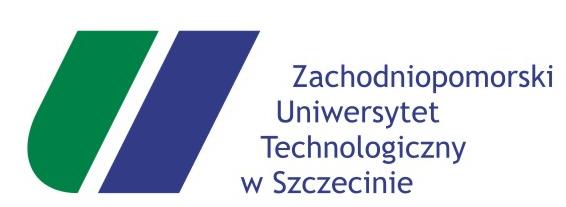 				Szczecin, dnia 28.02.2023 r.ZAPYTANIE OFERTOWE NR 17/2023DLA ZAMÓWIENIA DO 130 000,00 PLNMontaż instalacji klimatyzacji w pomieszczeniach pracowniczych nr 107-109 i 121 
na I piętrze oraz 003 na parterze w budynku RCIiTT przy ul. Jagiellońskiej 20-21 
w Szczecinie w formule „zaprojektuj i wybuduj”.ISTOTNE WARUNKI ZAMÓWIENIAIntegralną część niniejszych IWZ stanowią następujące dokumenty:Załącznik nr 1		Formularz ofertowy + oświadczenie;Załącznik nr 2		Opis przedmiotu zamówienia – Program Funkcjonalno-Użytkowy; Załącznik nr 3 		Specyfikacja Techniczna Wykonania i Odbioru Robót;Załącznik nr 4	Zasady postępowania w sytuacjach zagrożenia dla pracowników firm zewnętrznych wykonujących prace na terenie Zachodniopomorskiego Uniwersytetu Technologicznego w Szczecinie;Załącznik nr 5		Klauzula informacyjna administratora danych;Załącznik nr 6 		Oświadczenie w przedmiocie braku podstaw do wykluczenia wykonawcy;Załącznik nr 7		Wzór umowy.Nazwa oraz adres Zamawiającego.Zachodniopomorski Uniwersytet Technologiczny w Szczecinie al. Piastów 17, 70-310 Szczecin. REGON:  320588161, NIP:  852-254-50-56  Tryb udzielenia zamówienia.Udzielenie zmówienia zostało wyłączone ze stosowania ustawy z dnia 11.09.2019 r. – Prawo zamówień publicznych na podstawie art. 2 ust.1 pkt 1 oraz zgodnie z punktem 4 „Instrukcji postępowania przy udzielaniu przez Zachodniopomorski Uniwersytet Technologiczny zamówień wyłączonych z obowiązku stosowania ustawy – Prawo Zamówień Publicznych” ujętej w Załączniku nr 2 do Zarządzenia Rektora ZUT nr 22 z 8.01.2009r. w sprawach dotyczących zamówień publicznych w Zachodniopomorskim Uniwersytecie Technologicznym w Szczecinie i art. 701-705 KC. Przedmiot zamówieniaPrzedmiotem zamówienia jest opracowanie dokumentacji projektowej, a następnie, 
na podstawie opracowanej dokumentacji projektowej wykonanie robót dla zadania inwestycyjnego pn.: Montaż instalacji klimatyzacji w pomieszczeniach pracowniczych nr 107-109 
i 121 na I piętrze oraz 003 na parterze w budynku RCITT przy ul. Jagiellońskiej 20-21 w Szczecinie, zgodnie z Opisem przedmiotu zamówienia (załącznik nr 2 do IWZ).Zakres prac projektowych.Prace projektowe należy wykonać, zgodnie z pkt 1.2., 2.1. i 2.2. Programu Funkcjonalno-Użytkowego (załącznik nr 2 do IWZ).Dokumentacja projektowa w branżach sanitarnej, elektrycznej, ewentualnie konstrukcyjnej (jeżeli zajdzie taka potrzeba) musi być wykonana przez osoby posiadające uprawnienia do projektowania 
o odpowiednich specjalizacjach.Zakres robót budowlanych, sanitarnych, elektrycznych, automatyki.Roboty budowlane należy wykonać, zgodnie z pkt 1.3., 1.4. i 2.3. Programu Funkcjonalno-Użytkowego (załącznik nr 2 do IWZ).Termin wykonania przedmiotu zamówienia. Wykonawca zobowiązany jest do wykonania:Koncepcji oraz harmonogramu realizacji zadania – w terminie do 21 dni od podpisania umowy;Wielobranżowego projektu technicznego wraz z uzyskaniem niezbędnych uzgodnień (w tym uzgodnienia z Zamawiającym) kosztorysów inwestorskich, przedmiarów robót z podziałem na branże, zestawienia kosztorysów i specyfikacji technicznych wykonania i odbioru robót – w terminie do 45 dni od zatwierdzenia koncepcji;Robót instalacyjnych, budowlanych i elektrycznych – w terminie do 60 dni od wprowadzenia na budowę po akceptacji projektu technicznego przez Zamawiającego.Pełnienie nadzoru autorskiego – w trakcie prowadzenia robót. Dokumentacji powykonawczej (odbiorowej) wraz ze zgłoszeniem robót do odbioru.Forma przekazania dokumentacji projektowej i kosztorysowej.Każda sporządzona dokumentacja projektowa i kosztorysowa podlegała będzie odbiorowi przez Zamawiającego. Przed złożeniem wymaganej ilości egzemplarzy dokumentacji, Wykonawca przekaże Zamawiającemu po 1 egz. dokumentacji w formie papierowej i elektronicznej celem jej weryfikacji. Zamawiający ma 14 dni na wniesienie uwag do złożonej dokumentacji.Po akceptacji dokumentacji przez Zamawiającego, Wykonawca przedłoży:Koncepcję do uzgodnienia – 2 kpl. w formie papierowej oraz 2 egz. w formie elektronicznej w formatach MPP lub XLS, PDF i DWG na pen-drivach;Projekty techniczne – 5 kpl. w formie papierowej oraz 2 egz. w formie elektronicznej w formatach PDF i DWG na pen-drivach;  Kosztorysy inwestorskie, przedmiary robót oraz zestawienie kosztorysów – 2 kpl. w formie papierowej i elektronicznej w formatach PDF, ATH i XLS na pen-drivach;Specyfikacje techniczne wykonania i odbioru robót (STWiOR) dla wszystkich branż kosztorysów – 2 kpl. w formie papierowej i elektronicznej w formatach PDF i DOC na pen-drivach;Przekazanie dokumentacji nastąpi na podstawie protokołu zdawczo-odbiorczego, a podstawę wystawienia faktury stanowić będzie odbiór dokumentacji przez Zamawiającego bez uwag.Wynagrodzenie wykonawcy.jedna faktura za wykonanie: koncepcji, projektu technicznego, kosztorysów inwestorskich, przedmiarów robót, zestawienia kosztorysów oraz STWiOR, przekazaniu Zamawiającemu i uzyskaniu akceptacji Zamawiającego;druga faktura po wykonaniu robót budowlanych wraz z pełnieniem nadzoru autorskiego, oraz po odebraniu robót bez uwag.Warunki płatności.Należność płatna w terminie do 21 dni od daty przedłożenia prawidłowo wystawionej faktury wraz
 z kompletem dokumentów z naszego rachunku bankowego. VIII	Rękojmia i gwarancja.Wykonawca udziela Zamawiającemu 48-miesięcznej gwarancji na dokumentację projektową 
od odbioru dokumentacji bez uwag i 60-miesięcznej gwarancji i rękojmi na roboty budowlane, których termin biegnie od dnia pozytywnego odbioru przedmiotu Umowy, potwierdzonego protokołem końcowym odbioru robót bez uwag.IX	Kryterium wyboru ofert.Najniższa cena przy spełnieniu zapisów zapytania ofertowego  – waga kryterium 100%.X	Informacje dodatkowe.Wykonawca może przystąpić do robót po uzyskaniu akceptacji Projektu Technicznego przez Zamawiającego. Przekazanie placu budowy nastąpi w ciągu 7 dni od zgłoszenia przez Wykonawcę na piśmie gotowości do rozpoczęcia.W projekcie należy przewidzieć urządzenia, materiały, instalacje i technologie, które zapewnią właściwe i bezawaryjne funkcjonowanie projektowanego obiektu oraz będą charakteryzować się wysoką efektywnością energetyczną przy zachowaniu relatywnie niskich kosztów obsługi
i eksploatacji.Dokumentację projektową należy wykonać w języku polskim zgodnie z obowiązującymi przepisami Prawa Budowlanego, warunkami technicznymi jakim powinny odpowiadać budynki i ich usytuowanie, sztuką budowlaną, innymi przepisami wykonawczymi do Prawa Budowlanego oraz obowiązującym miejscowym planem zagospodarowania przestrzennego.Wykonawca wraz z protokołem przekazania dokumentacji złoży pisemne oświadczenie, iż jest ona kompletna, uzgodniona między branżami i w pełni wystarczająca do całkowitej realizacji inwestycji.Zamawiający przewiduje spotkania monitorujące postęp prac projektowych oraz cotygodniowe dla bieżącego przeglądu realizacji robót budowlanych i ich zgodności z harmonogramem. Notatki ze spotkań będą sporządzane przez Wykonawcę w wersji elektronicznej, drukowane na miejscu i podpisywane przez wszystkich uczestników spotkania.Pierwsze spotkanie obejmujące prezentację koncepcji projektowej oraz harmonogramu realizacji zadania zaplanowano w ciągu 21 dni od podpisania umowy.Wszelkie uzgodnienia z Zamawiającym należy dokonywać na piśmie, osoby do uzgodnień zostaną wskazane Wykonawcy po podpisaniu umowy.Wykonawcy, przystępując do przedmiotowego postępowania i wyceny opisanych w niniejszym dokumencie prac, mają możliwość na pisemny wniosek, przeprowadzić wizję lokalną w celu zapoznania się z miejscem robót.XI	Pracownikami uprawnionymi do kontaktowania się w sprawach zamówienia są:Kierownik Działu Technicznego	  -  Anna Marel-Palenica;   email: amarel@zut.edu.plSpecjalista  -  Beata Bernardelli;   email: bbernardelli@zut.edu.plXII	Miejsce oraz termin składania i otwarcia ofert.Prawidłowo zamkniętą kopertę z napisem Montaż instalacji klimatyzacji w pomieszczeniach pracowniczych nr 107-109 i 121 na I piętrze oraz 003 na parterze w budynku RCITT przy 
ul. Jagiellońskiej 20-21 w Szczecinie w formule „zaprojektuj i wybuduj” zawierającą: formularz ofertowy + oświadczenie wypełniony załącznik nr 1 do IWZ, należy składać w Dziale Technicznym ZUT mieszczącym się w Budynku Jednostek Międzywydziałowych przy al. Piastów 48 w Szczecinie, IV piętro, pokój 415  w terminie do dnia 20.03.2023 r. do godziny 1100.Otwarcie ofert nastąpi w dniu 20.03.2023 r. w Dziale Technicznym ZUT mieszczącym się 
w Budynku Jednostek Międzywydziałowych przy al. Piastów 48 w Szczecinie, IV piętro, pokój 415 
o godzinie 1130 .Oferta otrzymana przez Zamawiającego po terminie składania ofert zostanie niezwłocznie zwrócona Wykonawcy bez otwierania.XIII.  Postanowienia końcowe.Zgodnie z art. 701 par. 3 Kodeksu Cywilnego zastrzega się, możliwość unieważnienia postępowania (odwołania) oraz że niniejsze „Ogłoszenie zapytania ofertowego”, jak też otrzymanie w wyniku niniejszego zapytania „oferty cenowej” nie jest równoznaczne ze złożeniem zamówienia przez ZUT w Szczecinie i nie łączy się z koniecznością zawarcia przez niego umowy.Zamawiający zastrzega sobie prawo nie rozpatrywania (a tym samym odrzucenie 
i w konsekwencji nie wybranie, jako najkorzystniejszej) tej, złożonej w niniejszym zapytaniu oferty, którą złożył wykonawca (oferent), którego dotyczy przynajmniej jedna z następujących okoliczności:Nie dalej niż wciągu 12 miesięcy, licząc od terminu składania ofert w niniejszym zapytaniu, przypadał termin składania ofert w innym organizowanym przez Zachodniopomorski Uniwersytet Technologiczny w Szczecinie zapytaniu ofertowym, w którym to zapytaniu wykonawca (oferent) brał udział i pomimo tego, że jego oferta została wówczas uznana za najkorzystniejszą, wykonawca ten uchylił się od  (w szczególności odmówił) zawarcia 
z Zamawiającym umowy na warunkach wynikających z tamtego zapytania ofertowego  Nie dalej niż wciągu 12 miesięcy, licząc od terminu składania ofert w niniejszym zapytaniu 
z  winy wykonawcy (oferenta) miało miejsce odstąpienie od zawartej z nim przez Zamawiającego umowy  w sprawie innego zamówienia publicznego lub miało miejsce rozwiązanie takiej umowy przez jej wypowiedzenieNie dalej niż wciągu 12 miesięcy, licząc od terminu składania ofert w niniejszym zapytaniu Zamawiający zawarł z wykonawcą (oferentem) umowę w sprawie innego zamówienia publicznego, w ramach której to umowy Zamawiający naliczył wykonawcy (oferentowi) kary umowne w wysokości przekraczającej 2% wynagrodzenia umownego netto (bez podatku VAT) 
z tytułu nieterminowej realizacji umowy lub innego rodzaju nienależytego jej wykonywania czy wykonywania.Zastrzeżenie warunkujące udział w postepowaniu z zapytania ofertowego:
Zgodnie z art. 7 ust. 9 ustawy z dnia 13 kwietnia 2022 r. o szczególnych rozwiązaniach 
w zakresie przeciwdziałania wspieraniu agresji na Ukrainę oraz służących ochronie bezpieczeństwa narodowego (Dz. U. poz. 835) o udzielenie niniejszego zamówienia nie może się ubiegać Wykonawca, który podlega wykluczeniu z udziału w postępowaniu o zamówienie publiczne z przyczyn (przesłanek) wskazanych w art. 7 ust. 1 pkt 1 – 3 wyżej wskazanej ustawy.Zgodnie z art. 7 ust. 3 wyżej wskazanej ustawy oferta wykonawcy podlegającego wykluczeniu,
o którym mowa powyżej, zostanie odrzucona (wykonawcy temu nie zostanie udzielone zamówienie).
Na okoliczność braku przesłanek wykluczenia jak wyżej – w stosunku do wykonawcy oferty
najkorzystniej (najwyżej) ocenionej skierowane zostanie wezwanie do złożenia oświadczenia na
formularzu, o którym mowa w załączniku niniejszego zapytania (plik z formularzem oświadczenia pod nazwą „Oświadczenie w przedmiocie braku podstaw do wykluczenia wykonawcy” - według wzoru treści tam wskazanej).
Wskazane oświadczenie winno być złożone w terminie wskazanym w wezwaniu, o którym mowa powyżej, oraz (według wyboru wykonawcy) w formie pisemnej (tj. oryginał oświadczenia na nośniku papierowym z własnoręcznym podpisem osoby/osób reprezentujących wykonawcę) lub formie elektronicznej (tj. oświadczenie na nośniku elektronicznym podpisanym kwalifikowanym podpisem elektronicznym osoby/osób reprezentujących wykonawcę).
Niezłożenie wskazanego oświadczenia w terminie przekraczającym 3 dni termin wyznaczony przez Zamawiającego w wezwaniu do jego złożenia (lub wskazanie w złożonym oświadczeniu, 
że Wykonawcy dotyczy któraś z okoliczności skutkującej wykluczeniem z ubiegania się 
z przyczyn podanych w art. 7 ust. 1 wyżej wskazanej ustawy), uprawnia do uznania oferty wskazanego Wykonawcy za ofertę podlegającą odrzuceniu (czy w inny sposób uznania jej za nieważną), co wykluczać będzie tego wykonawcę z ubiegania się o niniejsze zamówienie.
Oświadczenie jak wyżej nie zamyka prawa Zamawiającego (Zachodniopomorski Uniwersytet
Technologiczny w Szczecinie) do dodatkowej (lub przeprowadzonej niezależnie od złożonego
oświadczenia jak wyżej) weryfikacji podstaw wykluczenia na podstawie art. 7 ust. 1 wyżej wskazanej ustawy w oparciu o dostępne dane, w szczególności dane z listy Ministerstwa Spraw Wewnętrznych i Administracji oraz wykazów rozporządzeń UE, o których mowa we wzorze oświadczenia jak wyżej.